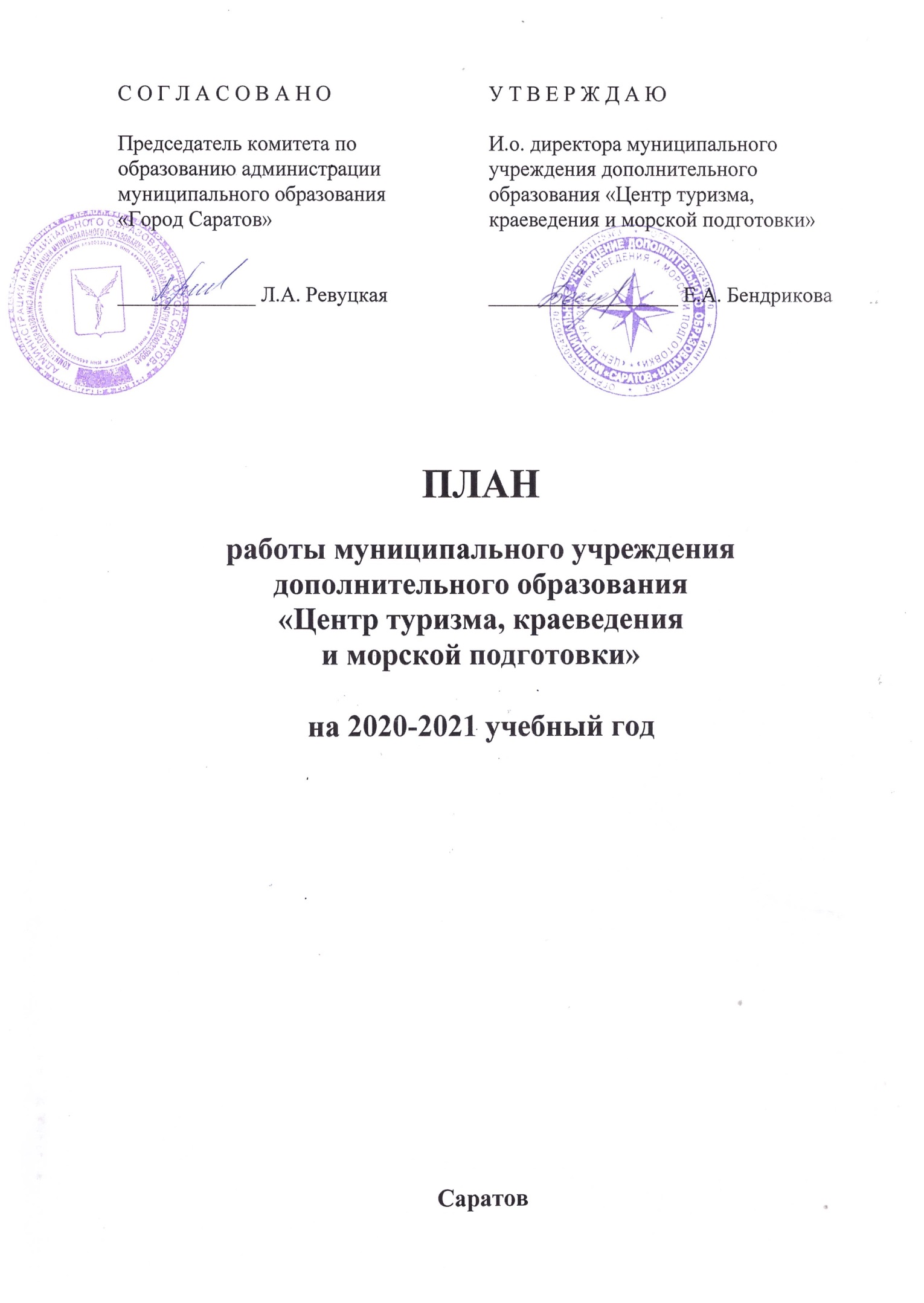 СодержаниеОбщие положения __________________________________________3 стр. Анализ работы центра за 2019-2020 учебный год _______________ 4 стр.Цель и задачи педагогического коллектива на 2020-2021 учебный год ___________________________________16 стр.Образовательно-воспитательная работа _______________________ 16 стр.Организационно-массовая работа ____________________________ 19 стр.Методическая работа _______________________________________23 стр.Управление и руководство __________________________________28 стр.Финансовая и хозяйственная деятельность ____________________ 31 стр.Работа по охране труда и технике безопасности учебного процесса _____________________________32 стр.  Работа по профилактике детского травматизма, предупреждению дорожно-транспортных происшествий, суицидов, несчастных случаев                        и гибели учащихся, правонарушений и преступлений учащихся, в том числе на транспорте, употребления учащимися наркотических веществ                 и экстремизма в подростковой среде _________________________32 стр. Профилактическая работа по предупреждению правонарушений и преступлений учащихся,  в том числе связанных с незаконным оборотом и потреблением наркотических средств,  экстремизмом и проявлением межнациональных конфликтов  __________________________________________38 стр.Общие положенияМуниципальное  учреждение дополнительного образования «Центр туризма, краеведения и морской подготовки» (далее – Центр) осуществляет свою деятельность в соответствии с предметом и целями деятельности, определенными федеральными законами и Уставом учреждения, путем оказания услуг в сфере образования через реализацию дополнительных общеобразовательных программ физкультурно-спортивной, туристско-краеведческой, естественнонаучной, социально-педагогической, художественной направленностей.Деятельность Центра обусловлена сложившимися традициями, многолетним проверенным опытом работы с подрастающим поколением, формами и методами образовательной, досуговой, методической деятельности, что дает определенные результаты. В соответствии с планом работы на 2019-2020 учебный год коллектив Центра выполнял муниципальное задание по сохранению и пополнению контингента учащихся и развитию творческого потенциала 1645 детей                             на основе сохранения их физического, психологического и нравственного здоровья в содружестве с общеобразовательными учреждениями и родителями. С этой целью коллектив Центра, используя все имеющиеся ресурсы (кадровые, материально-технические и  программно-методические),- работал по 36 дополнительным общеобразовательным программам,                4 из которых авторские;- создавал условия для активного участия учащихся в соревнованиях                  и мероприятиях различного уровня;- осуществлял методическое сопровождение образовательного процесса;- занимался повышением квалификации педагогических работников;- проводил для учащихся города мероприятия краеведческой, спортивной и военно-патриотической направленности.Деятельность учреждения осуществлялась с учетом интересов                       и пожеланий детей в разновозрастных и одновозрастных группах посредством реализации дополнительных образовательных программ по 5 направленностям:Анализ работы Центра за 2019-2020 учебный год2.1. Цели и задачи Центра:  Основная цель деятельности  Центра – создание оптимальных условий для удовлетворения каждым ребёнком личных образовательных потребностей             в системе дополнительного образования посредством туристско-краеведческой, физкультурно-спортивной и иной деятельности.  Коллектив Центра занимался совершенствованием качества образовательной деятельности в целях максимального удовлетворения потребностей личности в дополнительных образовательных услугах                                        и решением следующих задач: - обновление содержания общеобразовательных программ, реализуемых                          в учреждении;- формирование здорового образа жизни посредством занятий туризмом,        краеведением, экологией, спортом и художественным творчеством;- укрепление здоровья учащихся; - формирование общей культуры учащихся, приобщение                                       их к национальной  культуре и истории Саратовского края, своей Родины;- создание условий для самореализации и профессионального самоопределения учащихся; - воспитание позитивного отношения к себе и обществу, общественно-полезному труду;- развитие у детей и подростков самосознания, чувства собственного достоинства. 2.2. Статистические данные: Педагогический коллективЧисленный состав коллектива  Возрастной составОбразованиеПедагогический стажКвалификация педагоговПочетные звания  имеют 7 педагогических работников, из них:В отчетный период педагогические работники Центра  были отмечены областными и муниципальными наградамиВ настоящее время МУДО «ЦТКиМП» - это стабильный, опытный, высокообразованный, высококвалифицированный, творчески-активный                           коллектив:– доля работников в возрасте от 25 до 35 лет составляет 18 %; – доля работников  имеющих  высшее образование –  68 %;– доля   педагогов   имеющих   высшую   и   первую  квалификационные категории - 36%.Повышение квалификации работников ЦентраПовысить свою квалификацию педагогические работники Центра имеют возможность на педагогических конференциях и семинарах различного уровня: всероссийских, региональных, городских и учрежденческих, на курсах, организуемых ГАУ ДПО  «СОИРО». На базе СОИРО курсы повышения квалификации прошли 2 человека (Полуянова И.В., Салимова К.З.), педагог-организатор Родзаевский В.А. прошел профессиональную переподготовку по программе «Организационно-педагогические основы деятельности педагога-организатора» на базе АНО «Санкт-Петербургский центр дополнительного профессионального образования и там же повысил свою квалификацию по программе «Основы оказания первой медицинской помощи».  На семинарах различного уровня повысили свою квалификацию                         6 человек.В целях повышения профессионального уровня и мастерства педагогических работников Центра методический отдел проводит тематические педсоветы, методические гостиные, мастер-классы и другие обучающие мероприятия. Для повышения своего профессионального уровня педагогические работники Центра в 2019-2020 учебном году участвовали в дистанционных обучающих вебинарах: вебинар «Создание единой образовательной среды «педагог – обучающиеся – родители» при реализации дополнительных общеразвивающих программ» вебинар «Повышение доступности и открытости музеев образовательных организаций РФ» вебинар «Партнерское взаимодействия учреждений дополнительного образования в рамках реализации долгосрочных проектов»вебинар по вопросам внедрения ПФДО:- подготовка образовательных программ к зачислению детей - работа с договорами об образовании. Зачисление детей на образовательные программы.Педагог дополнительного образования Панюшкина С.С. подтвердила               высшую квалификационную категорию.Аттестацию на соответствие занимаемой должности прошли                                    6 сотрудников Центра. В течение учебного года весь педагогический состав Центра активно работает при подготовке и проведении массовых городских мероприятий в качестве членов жюри, экспертов, судей на дистанциях.Педагогические работники Центра участвовали в судействе                              17 соревнований, конкурсов городского и областного уровня. УчащиесяВ 2019-2020 учебном году Центр выполнил муниципальное задание                     по объёму образовательных услуг на 93 %. В Центре обучалось 1645 ребенка в 120 объединениях туристско-краеведческой, физкультурно-спортивной, естественнонаучной, социально-педагогической и художественной направленностей.Социальный состав учащихсяВозрастной состав учащихся 2.3.	Массовые  мероприятия	В 2019-2020 учебном году педагогическим коллективом Центра проведено 18 массовых городских мероприятий туристской,  краеведческой                   и экологической направленностей для учащихся муниципальных образовательных учреждений и молодежи города, в которых приняли  участие более 1000 учащихся из 60 муниципальных образовательных учреждений городаВ период летних каникул Центр проводил дистанционные мероприятия, в которых принимали участие учащиеся образовательных организаций города Саратова и их семьи:В Центре педагогические работники большое внимание уделяют военно-патриотическому воспитанию и развитию познавательной деятельности учащихся, 205 учащихся приняли участие в 25 экскурсиях по улицам, скверам, паркам и музеям города Саратова. Отчет о работе Музея речного флота в 2019-2020 учебном году.В Центре работает музей речного флота, где собраны и представлены экспонаты и исторические материалы о развитии речного судоходства и судостроения в Саратовской области, о речниках-капитанах, героях и ветеранах Великой Отечественной войны,  уроженцев нашей области. Работники музея – руководитель музея, педагог-организатор                     Азовцев А.Н. и методист Тютюкин А.Д. вели в 2019-2020 учебном году музейную работу по следующим направлениям: массовая, фондовая, научно-исследовательская, методическая, музейно-педагогическая, общественная, просветительная и имиджевая. Проведены массовые мероприятия- 27.11.2019 День морской пехоты с приглашением М.Г. Панкратова и ветеранов речного флота.Музей занял 2-е место в городском смотре-конкурсе школьных музеев 2019 г.Были развернуты выставки:- 06.11.2019 выставка памяти В.М. Цыбина;- 25.11.2019 выставка «Речные династии»;- 26.11.2019 выставка ко Дню морской пехоты;- 03.02.2020 выставка «Юнги Соловецкой школы» в Правительстве Саратовской области;- 20.02.2020 выставка в Саратовском военном ордена Жукова Краснознаменном институте войск национальной гвардии РФ;- 26.02.2020 выставка рисунков учеников СОШ №52 «23 февраля – День защитника Отечества»;- 03.03.2020 выставка «Подводный флот».Кроме того, экспонаты музея участвовали в выставках Музея: -  12.12.2019  - выставка посвященная Дню Героя в Саратовском военном ордена Жукова Краснознаменном институте войск национальной гвардии Российской Федерации.- 12.02.2020 – в Центральной городской библиотеке совместно с Музеем речного флота Центра организована книжно-иллюстрированная выставка «Соловецкая школа юнг», приуроченная к Году памяти и славы в России, 75-летию Победы в Великой Отечественной войне;- 20.02.2020 – городская выставка посвященная Дню Защитника Отечества в Саратовском военном ордена Жукова Краснознаменном институте войск национальной гвардии Российской Федерации.- 03.03.2020 – в Правительстве Саратовской области областная выставка, посвященная 75-летию Победы в Великой Отечественной войне Пополнение фондов музея:- приобретено фото выпуска училища №8 1960 г.;- приобретен вымпел ВМФ;- получены экспонаты от А.А. Куреновой, вдовы капитана В.К. Куренова (3 модели, часы, фото и др.);- получены экспонаты от И.Ф. Проняева, бывшего начальника Судоходной инспекции (фото, книги);- получены экспонаты от О.В. Цыбиной, дочери В.М. Цыбина (архив, фото, картины, личные вещи и др.);- получены памятные альбомы из архива ПТУ-39;- получен экспонат от Судоходной инспекции (картина «Метеор-164»);- получены экспонаты от В.А. Пензина, инженера Саратовского района водных путей (фонарь пестрый, расписание по тревоге, форменные рубашки);- получение экспонатов от И.Б. Андреевой (фото, копии док-в).Работа с ветеранами: организованы встречи с А.А. Куреновой, вдовой капитана В.К. Куренова; М.В. Гуляевым, председателем Совета ветеранов Октябрьского р-на; И.Ф. Проняевым, ветераном речного флота, бывшим начальником судоходной инспекции; М.А. Темирбулатовым, ветераном речного флота, участником Великой Отечественной войны; А.Н. Колесником, участником Великой Отечественной войны; Героем России В.Г. Работой, летчиком-испытателем, ветераном САЗ; Ю.Г. Скородумовым, участником Великой Отечественной войны.Работа актива музея (педагоги Т.А. Салимова, Д.А. Гильдеева) - съемки двух интервью с ветераном речного флота                                М.А. Темирбулатовым; - интервью с ветераном ВОВ А.Н. Колесником, - встреча с семьей Овчинниковых, родственников капитана                        М.Я. Овчинникова Просветительная и имиджевая работа:- интервью с журналистом ГТРК «Саратов» Е.В. Голубем (24.10.2019);- съемка сюжета на о. Зеленый для программы Трэвел-тур «Местные»,            г. Москва (24.10.2019);- интервью во время съемок сюжета о подъеме буксира «Академик Чебышев» (02.06.2020).Проведена 21 встреча с дарителями и активистами музея, а также встречи с представителями учреждений – партнеров музея и общественными деятелями.Оказана методическая помощь муниципальному общеобразовательному учреждению  «Средняя общеобразовательная школа»№54 по организации музея истории ВМФ. Научно-исследовательская работа - оформление фонда В.М. Цыбина;- переписка с В.В. Рудометкиным (Подводречстрой, г. Москва) по вопросу подготовки статей о династии Куреновых и о В.М. Цыбине для 3-го тома энциклопедии водного транспорта;- переписка с заместителем директора Саратовского транспортного предприятия Н.К. Хреновым по вопросу автобиографии А.А. Кулагина; - выступление А.Н. Азовцева и А.Д. Тютюкина на конференции в Музее трудовой славы, 14.10.2019;- переписка с С.А. Аргасцевой (Панорама Сталинградской битвы,                         г. Волгоград) о капитанах Саратовского ледокола;- исследование вопроса о затонувших судах на Волге в р-не Быковых хут. в 1942 г. по запросу В.Н. Токарева, директора ГАСО;- доклад «Интерактивные элементы экспозиции Музея речного флота: Капитанский мостик» на видеоконференции (Ярославль, 03.12.2019);- составление справки по т/х «ОМ-404» для Музея боевой и трудовой славы;- подбор материала для О.В. Гришаниной по Саратовскому Судоремонтному заводу в годы Великой Отечественной войне;- исследование по документам ветерана Великой Отечественной войны капитана Ф.А. Антонова.Активная работа ведется по работе с общественными организациями ветеранов войны «Саратовское морское собрание», «Боевое братство», Саратовским областным отделением «Русское географическое общество», сотрудничество с музеями города Саратова, Центральной городской библиотекой для детей и юношества,  МУК «Культурный центр имени П.А. Столыпина», предприятиями речного транспорта, Саратовским городским советом ветеранов (пенсионеров) войны, труда, Вооруженных Сил и правоохранительных органов. С целью проведения работы по военно-патриотическому воспитанию детей и молодежи в 2019-2020 учебном году проведено 23 экскурсий по экспозициям музея речного флота, приуроченных к памятным датам истории речного и морского флота, для учащихся центра, образовательных учреждений, жителей и гостей  города Саратова, с общим охватом 362 человека.Качество участия учащихся Центра в мероприятиях различного уровня (соревнованиях, конкурсах, конференциях)За отчетный год учащиеся Центра показали достаточно высокий уровень подготовки, результатом чего стало успешное выступление в мероприятиях                     и соревнованиях всех рангов. В 2019-2020 учебном году учащиеся Центра принимали активное участие в туристских, краеведческих, спортивных и экологических состязаниях различного уровня, где завоевали 248 призовых места. В учреждении создана и развивается единая база данных об участниках  соревнований всех уровней и спортивных судьях, что облегчает поиск                         и систематизацию информации о достигнутых спортивных результатах                             и выполнении спортивных разрядов, а также присвоении судейских категорий.2.4.   Методическая работаЦель:  методическое обеспечение образовательного процесса в целях  профессионального  развития педагогических кадров, совершенствование программного обеспечения и повышение качества  образовательного процесса в Центре. Задачи: В 2019-2020 учебном году в рамках  методической темы «Создание организационно-педагогических условий для реализации регионального проекта «Успех каждого ребёнка»» методическая работа в учреждении  была направлена на   решение следующих задач:Содействовать повышению профессиональной компетентности педагогов Центра в области выбора способов и средств оценки достижений учащихся в объединениях туристско-краеведческой, физкультурно-спортивной, естественнонаучной  направленностей. Повышать качество реализуемых дополнительных образовательных программ за счет совершенствования практики их обновления  в соответствии с современными тенденциями  развития дополнительного образования.Способствовать профессиональному развитию педагогов, стимулируя их   к творчеству и инновациям.Организовать работу   педагогической лаборатории в учреждении  по теме «Педагогическая поддержка и сопровождение развития детей в образовательном процессе МУДО «ЦТКиМП».Анализ работы (по направлениям деятельности методического отдела) Диагностико-аналитическая деятельностьВ рамках этого направления  сотрудниками методического отдела  проводились следующие мероприятия:1. Анализ программно-методического обеспечения образовательного процесса.2 Анализ и систематизация материалов для подготовки отчётной документации – отчёту по самообследованию, годовому отчёту о деятельности Центра и др.3. Диагностика и анкетирование педагогов по профессионально-значимым вопросам их деятельности.Учебно-методическая деятельность и методическое сопровождение образовательного процессаДеятельность в рамках этого направления включала проведение обучающих мероприятий с педагогическими кадрами с целью совершенствования их профессионального мастерства, освоения современных методов обучения, воспитания и развития детей.	В 2019/2020 учебном году были проведены следующие обучающие мероприятия:– Педсовет  «Дифференцированный подход к выбору способов и средств учета достижений учащихся в объединениях разных  направленностей» /27.11.2019/; – Педсовет «Педагогика и психология сотрудничества как профилактика асоциального поведения детей и подростков» /18.03.2020/;– Методическая гостиная «Новые нормативные документы в системе дополнительного образования»;– Методическая гостиная «Содержание профессионального стандарта педагогов дополнительного образования»;– Методическая гостиная «Тренинг эффективной коммуникации»;– Методическая гостиная «Использование игровых технологий в тренировочном процессе».Проводились мероприятия с целью ознакомления коллектива с новыми нормативно-правовыми документами, освещающими современные тенденции  дополнительного образования,  и  новинками  педагогической литературы.Методическое сопровождение образовательного процесса предусматривало осуществление  консультативной деятельности, направленной на повышение профессионального мастерства педагогов по вопросам  проектирования дополнительных общеобразовательных программ, способов отслеживания образовательных результатов учащихся. Оказывалась адресная консультативная помощь педагогам в процессе подготовки их к аттестации.В целях повышения мотивации педагогической деятельности для педагогов был организован  конкурс-фестиваль открытых занятий  «Панорама педагогического опыта Центра.Инновационная и   исследовательская   деятельность.В 2019-2020 учебном году  в Центре  работала  педагогическая  лаборатория по теме «Педагогическая поддержка и сопровождение развития детей в образовательном процессе Центра. Методический отдел организовывал её работу и  осуществлял методическое сопровождение. В рамках деятельности педагогической лаборатории проводились следующие мероприятия:– Теоретический семинар «Содержание   и   уровни 	 педагогической поддержки	детей в ходе образовательной деятельности».– Семинар-практикум «Диагностика индивидуальных особенностей учащихся, определение их ценностно-мотивационного профиля».– Семинар-практикум «Проектирование этапов педагогической поддержки детей и подбор инструментария оценивания проводимых мероприятий».В результате  работы педагогической  лаборатории для  педагогов были созданы условия для повышения компетенции  в вопросах  теории  и практики организации педагогической поддержки и сопровождения развития детей в образовательном процессе. Были выявлены сложности и проблемные места, связанные с этим направлением педагогической деятельности, что позволяет планировать дальнейшие этапы работы в этой  области.Организационная деятельностьДеятельность в этом направлении заключалась:– в разработке учрежденческой нормативной документации для методического сопровождения образовательного процесса; – в разработке локальных  актов для проведения учрежденческих мероприятий;– в разработке методических материалов;– в создании электронных презентаций к обучающим мероприятиям. Сотрудники отдела разработали Положение о конкурсе-фестивале открытых занятий  «Панорама педагогического опыта муниципального учреждения дополнительного образования «Центр туризма, краеведения и морской подготовки», методические  рекомендации для педагогов по проведению тренинга общения /Гнутова Н.Г./ и  методические рекомендации «Использование диагностических методик  в рамках педагогического сопровождения  детей в образовательном процессе учреждения дополнительного образования» /Самсонова Г.В./. Также они создали электронные презентации к обучающим мероприятиям.Информационная деятельность.Информационная деятельность включала в себя следующие виды работ:– сбор и систематизацию новинок  педагогической, научно-методической литературы в системе дополнительного образования;– пополнение  банка  электронных пособий;– пополнение банка методических пособий и разработок;– пополнение банка психолого-педагогических диагностических методик.Прогностическая деятельностьПрогностическая деятельность заключалась в сборе и анализе проблемной информации, выявленной в ходе осуществления методического сопровождения образовательного процесса в Центре для планирования методической работы.Передовой педагогический опыт в Центре  обобщается и распространяется посредством участия педагогических работников                              в конкурсах,  семинарах, конференциях различного уровня, мастер – классах, педсоветах, проведения  открытых занятий.Наиболее важные мероприятия, на которых  педагоги Центра представляли свой опыт в отчетный период:2.5.	Контроль и руководствоАдминистрация Центра в течение года координировала и контролировала работу педагогического коллектива. В соответствии с планом работы Центра регулярно проходили совещания при директоре, педсоветы, собрания трудового коллектива, методические советы.В 2019-2020 учебном году проводился фронтальный, тематический                          и персональный контроль учебно-воспитательной работы по вопросам: - комплектование объединений и сохранность контингента учащихся  второго года обучения и старше; 	- работа по соблюдению правил охраны труда и техники безопасности, санитарно-гигиенического режима во время проведения учебно-воспитательного процесса;	- оформление документации;	- выполнение учебных планов и программ.Анализ посещенных занятий позволяет констатировать:-	методы и приемы, используемые педагогами, соответствуют познавательным, возрастным и психофизиологическим возможностям детей                 и подростков и способствуют достижению поставленных ими целей;- педагоги создают благоприятный эмоциональный климат в детском коллективе, уделяют внимание вопросам реализации  способностей детей              и подростков с учётом их индивидуальных особенностей.Наиболее активно и творчески в этом учебном году работали объединения «Надежда» (Панюшкина С.С.), «Веды» (Асташкин И.А.), «Успех» (Петрова Е.С.), «Горизонт» (Голованова Н.Н.), «Веллотуризм» (Сухоловская О.Н.), «Туризм для начинающих» (Фешин М.Г.), «Лыжные гонки»                         (Казаков К.В.), «Юные экологи - защитники природы» (Грачева Г.А.), «Наша Родина» (Гильдеева Д.А.), «Спортивно-оздоровительная гимнастика» (Хрулькова Н.А.), военно-спортивный клуб «Витязь» (Федоров И.А.), «Скалолазание» (Полуянова И.В.), «Школа выживания» (Монахова Н.В.), «Бригантина» (Салимова К.З.), «Юные натуралисты» (Васильев Р.В.) и «Биологи – юные защитники природы» (Васильева И.Н.)  2.6.	Работа с родителями Работа с  родителями включает в себя комплекс мер: различные формы психологического просвещения, обучения, консультирования, профилактики,  которые помогают взрослым осознать свою роль в развитии семейных связей, лучше заботиться о благополучии ребенка, развивать его в интеллектуальном, социальном, чувственном, этическом, эстетическом плане.Работа с родителями занимает особое место в педагогическом процессе  Центра и в большинстве объединений она традиционна: родительские собрания, помощь в организации и проведении мероприятий, экскурсий и праздников, пошив костюмов, индивидуальные консультации. Следует отметить, что родители все чаще не только сопровождают учащихся на соревнования и экскурсии, но и сами становятся участниками различных мероприятий.В течение учебного года педагоги Центра проводили организационные встречи, где знакомили родителей с планами работы объединений и планом массовых мероприятий Центра, проводили тематические родительские собрания на темы профилактики асоциального поведения и экстремизма, безопасного передвижения детей по городу и на транспорте, о правилах поведения в местах массового скопления людей, а также   отчетные собрания о деятельности объединений (в том числе в творческой форме) и достижениях детей. Особенно хорошо проводится работа с родителями в объединениях педагогов Головановой Н.Н., Асташкина И.А., Федорова И.А., Панюшкиной С.С., Петровой Е.С., Казакова К.В., Сухоловской О.Н., Полуяновой И.В.,            Монаховой Н.В., Фешин М.Г., Усовой Т.Б., Голяковой С.А., Грачевой Г.А., Хрульковой Н.А.2.7.	Административно-хозяйственная работаВ прошедшем учебном году проводилась инвентаризация имущества Центра, заключение договоров на потребление тепла, света, воды, вывоза мусора, дератизации помещений, использование телефонной связи  на 2020 год, техническое обслуживание тревожной, пожарной сигнализации, сдача показаний электрического счетчика в соответствующие инстанции, технический осмотр помещений Центра для определения потребностей в капитальном и текущем ремонте и оборудовании.Сдана отчетность в кадастр  отходов Саратовской области за 2019 г., разработаны три паспорта отходов, программа по энергосбережению и повышению энергетической эффективности на 2020-2024 годы Своевременно осуществляются инструктажи сотрудников Центра по вопросам пожарной, антитеррористической безопасности и охраны труда.  В помещениях Центра по адресу Домах 8 Марта, корп. 6 проведен: - косметический ремонт стен, потолков и полов помещений запасного выхода;- частичный ремонт кровли;- ремонт потолка в кабинете заместителя директора АХР;- установлены: в музее 4 пластиковых окна, в фойе 3 пластиковые двери.   3. Цель и задачи педагогического коллектива на 2020-2021 учебный годЦель деятельности педагогического коллектива Центра: формирование и развитие творческих способностей учащихся, удовлетворение индивидуальных потребностей учащихся в интеллектуальном, нравственном, художественно-эстетическом развитии, а также в занятиях физической культурой и спортом, выявление и поддержка талантливых учащихся, создание и обеспечение необходимых условий для личностного развития, профессионального самоопределения, социализация и адаптация учащихся к жизни в обществе. Данная цель достигается разработкой и использованием инновационных общеразвивающих программ, их методической оснащенностью, освоением новых образовательных технологий при условии сохранения традиций учреждения: доступности образовательного процесса, его социальной направленности, широкого спектра взаимодействия с образовательными                          и социокультурными учреждениями города. Реализуя основные задачи дополнительного образования, педагоги Центра воспитывают современных, инициативных, социально ответственных граждан с выраженной мотивацией                       к саморазвитию,  творчеству, познанию и спортивным достижениям.         Задачи коллектива: - формирование здорового образа жизни, укрепление здоровья учащихся;- организация работы по внедрению целевой модели региональной системы дополнительного образования детей «Успех каждого ребенка». - приобщение к занятиям спортом, к закаливанию организма, подготовка к сдаче норм ГТО;- формирование общей культуры учащихся, приобщение  к национальной  культуре Саратовского края, своей Родины;- воспитание позитивного отношения к себе, обществу и труду; - развитие самосознания у детей и подростков;- создание условий для самореализации и самоопределения  учащихся, формирование у них первоначальных профессиональных навыков;- совершенствование методики проведения различных видов занятий                и их учебно-методического и материально-технического обеспечения;- воспитание толерантного поведения, профилактика экстремизма                       и асоциальных проявлений среди детей, подростков и молодежи;- повышение профессионального мастерства педагогов, мотивация                    их к саморазвитию и творчеству.4. Образовательно-воспитательная работаОбразовательная деятельность Центра определяется Уставом, дополнительными общеразвивающими программами и учебным планом. С июня 2019 года и в течение всего 2019-2020 учебного года в соответствии с Постановлением Правительства Саратовской области от                           30 апреля 2019 года № 310-П «О персонифицированном дополнительном образовании детей на территории Саратовской области» специалисты Центра вели прием заявлений и выдачу сертификатов ПФДО через АИС «Реестр сертификатов» на получение образовательных услуг в учреждениях дополнительного образования муниципального образования «Город Саратов». Всего выдано около 1500 сертификатовС целях реализации программы ПФДО в локальные акты Центра были внесены соответствующие изменения, касающиеся зачисления детей                            на обучение.В 2019-2020 учебном году все педагоги центра осуществляли обучение детей в рамках ПФДО.В навигатор программ на портале ПФДО Саратовской области загружено 39 дополнительных общеразвивающих программ, из которых 4 дистанционные.В прошедшем учебном году зачисление учащихся на обучение                             по дополнительным общеразвивающим программам, реализуемым                       педагогами Центра, велось на портале ПФДО Саратовской области. Всего зачислено 1645 учащихся.Огромное значение для качества образовательного процесса имеет программное обеспечение. Образовательная программа Центра определяет концептуальные основы, направления и содержание деятельности детского объединения, организационные и методические особенности, условия                               и результаты учебно-воспитательного процесса. Программы дополнительного образования детей содержат все обязательные структурные компоненты, составлены в соответствии с Примерными требованиями к программам дополнительного образования детей. Все программы ежегодно рассматриваются на методическом совете и утверждаются директором Центра. В новом учебном году планируется реализация авторских, модифицированных программ физкультурно-спортивной, туристско-краеведческой, естественнонаучной, социально-педагогической и художественной   направленностей.5. Организационно-массовая работаВ организации и проведении массовых мероприятий  педагоги Центра взаимодействуют с родителями учащихся, образовательными учреждениями, учреждениями дополнительного образования, общественными организациями, учреждениями культуры, различными ведомствами, такими как:- комитет по общественным связям и национальной политике Правительства Саратовской области;- управление по физической культуре и спорту администрации муниципального образования «Город Саратов»;- Федерация альпинизма и скалолазания Саратовской области;- Федерация спортивного ориентирования Саратовской области;- Саратовский областной клуб туристов;- Саратовская областная библиотека для детей и юношества имени               А.С. Пушкина;- ГУК «Саратовский государственный музей краеведения»;- Государственный музей К.А. Федина;- ГАУК «Саратовский историко-патриотический комплекс «Музей боевой и трудовой Славы»;- ГБУ СОДО «Областной центр экологии, краеведения и туризма»;- Саратовский этнографический музей;- Саратовское региональное отделение Общероссийской общественной организации «Всероссийское общество охраны природы»;-  ОО «Саратовское морское собрание»;- КВУЗ «Севастопольская детская морская флотилия им. Адмирала флота Советского союза Н.Г. Кузнецова»;- МУК «Культурный центр имени П.А. Столыпина»;- СРОООО «Всероссийское общество охраны памятников истории                        и культуры».   МУДО «ЦТКиМП» в 2020-2021 учебном году планирует провести следующие массовые мероприятия:План работызонального центра военно-патриотического воспитания и допризывной подготовки молодежи на 2020-2021 год6. Методическая работаМетодический отдел МУДО «ЦТКиМП» в 2020-2021 учебном году в рамках методической темы «Создание организационно-педагогических условий для реализации регионального проекта «Успех каждого ребёнка»» будет работать над решением следующих задач:Способствовать профессиональному развитию педагогов  посредством  использования электронных образовательных ресурсов и моделей дистанционного обучения.Содействовать повышению профессиональной компетентности педагогов МУДО «ЦТКиМП» в области выбора способов и средств оценки результативности освоения содержания дополнительных общеразвивающих  программ в объединениях разных  направленностей. Совершенствовать программно-методическое обеспечение образовательного процесса посредством практики  обновления реализуемых дополнительных общеразвивающих программ в соответствии с современными тенденциями развития дополнительного образования.4. Организовать работу   педагогической лаборатории в учреждении  по теме: «Реализация образовательных программ с использованием электронного обучения и дистанционных образовательных технологий».7. Управление и руководство 8.  Финансовая и хозяйственная деятельность9.  Работа по охране труда и  организации  безопасностиучебного процесса10. Работа по профилактике детского травматизма, предупреждению дорожно-транспортных происшествий, суицидов и суицидальных попыток, несчастных случаев и гибели  учащихся МУДО «ЦТКиМП»11. Профилактическая работа по предупреждению правонарушений и преступлений учащихся,  в том числе связанных с незаконным оборотом и потреблением наркотических средств,  экстремизмом и проявлением межнациональных конфликтов НаправленностиУч. часовВсего в УДОВсего в УДОИз них на базе других ОУИз них на базе других ОУИз них на базе ЦентраИз них на базе ЦентраНаправленностиУч. часовгруппдетейгруппдетейгруппдетейТуристско-краеведческая1883752635496230Физкультурно-спортивная2523950536460345Естественнонаучная1002535120276575Социально-педагогическая961622167210149Художественная12342342--60606060постоянные работникисовместителимужчиныженщины48122535администрацияметодистыпедагоги дополнительного образованияпедагоги-организаторыТренер-преподаватель841829до 25 лет25-35 лет36 и старшеиз них пенсионеры4114519высшеесреднее специальноесреднее общее41163молодые специалистыдо 3-х летдо 10 летдо 20 летСвыше 20-14419Высшая категорияПервая категорияСоответствие занимаемой должностиБез категории67108Отличник просвещенияПочетный работник образования                   Мастер спортаКандидат в мастера спортаФешина В.Н. – директор, Голованова Н.Н. – педагог  Самсонова Г.В. – методистПетрова Е.С.,Хрулькова Н.А.,Сухоловская О.Н. Казаринов А.Е.– педагоги -Почетная грамота администра-ции муниципального образования «Город Саратов»Почетная грамота комитета по образованию администра-ции муниципаль-ного образования «Город Саратов»Благодарность  администра-ции муниципаль-ного образования «Город Саратов»Благодарность комитета по образованию администрации муниципально-го образования «Город Саратов»Благодарноственное письмо комитета по образованию администрации муниципально-го образования «Город Саратов»Бендрикова Е.А.Зуйкина И.В.Петрова Е.С.Казаков К.В.Хрулькова Н.А.Тютюкин А.Д.Лукьянов И.В.Голякова С.А.Благодарность Министерства образования Саратовской областиФедоров И.А.1 год обучения2-3-й год обучения3-й и более год обучения85 группы/         1275 человек19 групп/250 человек10 групп/120 человекДети из социальнонеблагополучных  семейДети из малообеспечен-ных семейДети из многодетных семейОпекаемые детиДети с ограниченными возможностями здоровьяДети,состоящие на учете в КДН5304310005-6 лет7-9 лет10-14 лет15-17 лет18 и старше3253089523312№ п/пМероприятиеДатаКоличество участников1Дистанционная игра «Квест по страницам отечественной кинематографии»01.06.2020702Конкурс учебно-исследовательских работ учащихся общеобразовательных организаций Саратовской области «Юный архивист»10.06.202033Городской семейный онлайн квест «Саратов исторический», посвященный Дню России12.06.2020404Всероссийские акции, посвященные празднованию Дня России12.06.202010 5Дистанционная игра-квест «Парад Победы», посвященная 75-летию парада Победы на Красной площади24.06.2020306Заочные экскурсии по Саратову:- Саратов изначальный- Саратов военныйВ июне20287Дистанционные занятия в объединениях физкультурно-спортивной направленностиВ июне, июле2108Участие во Всероссийской акции «Свеча памяти»22.06.2020309Открытый городской конкурс видеороликов «Семейные традиции»15.07-14.08.202018 Уровень мероприятияКоличество учащихся центра участвовавших                 в мероприятияхКоличество завоеванных учащимися центра призовых местМуниципальные673 чел.135 чел.Региональные/областные135/580 чел. 30/78 чел.Всероссийские21 чел. 5 чел. Международные--Наименование мероприятия ФИО сотрудников, представлявших свой опыт Дата проведения мероприятия Всероссийская научно-практическая конференция «Актуальные вопросы Российской истории и музееведения»Азовцев А.Н.Тютюкин А.Д.14.10.2019Межрегиональная научно-практическая конференция «Реализация подходов в преподавании предметов естественнонаучного цикла: профессиональные компетентности и новые технологии»Грачева Г.А.05.11.2019Первая Всероссийская конференция «Первая помощь – 2019»Марынова Т.А.10-11.10.2019Городской семинар «Создание дидактической модели мониторинга эффективности воспитательной работы школы»Марынова Т.А.15.11.2019 г.Межрегиональная видеоконференция «Повышении доступности и открытости музеев»Азовцев А.Н.Тютюкин А.Д.03.12.2019Областная видеовстреча «Круглый стол «Диалоги о героях…»Гильдеева Д.А.19.06.2020№ п/пНаименование мероприятийСрокОтветственные1Планируется укомплектовать 130 учебных группу с охватом учащихся 1709 человекаДо 15 сентября 2019 г.педагоги, заместитель директора по УВР2Обеспечение целенаправленных занятий по следующим направлениямОбеспечение целенаправленных занятий по следующим направлениямОбеспечение целенаправленных занятий по следующим направлениям2Туристско-краеведческое                        615 чел.Весь периодзаместитель директора по УВР заведующие отделами2Естественнонаучное                                342 чел.Весь периодзаместитель директора по УВР заведующие отделами2Социально-педагогическое                     195 чел.Весь периодзаместитель директора по УВР заведующие отделами2Физкультурно-спортивное                      482 чел.Весь периодзаместитель директора по УВР заведующие отделами2Художественное                                        75 чел.                  Весь периодзаместитель директора по УВР заведующие отделами3Создание условий для занятий детей и подростков города в объединениях по интересамВесь периодзаместитель директора по УВР, заведующие отделами, педагоги дополнительного образования4Подготовка и утверждение общеразвивающих программ объединений.Подготовка и утверждение перспективных планов, учебно-тематического планирования педагоговСентябрьпедагоги д/о, зав. отделами, зам. директора по УВР, педсовет, директор 5Организация работы с родителями Организация работы с родителями Организация работы с родителями Проведение организационных родительских собранийПроведение итоговых родительских собранийСентябрьМай педагогиПривлечение родителей к подготовке и проведению массовых мероприятийВ течение годапедагоги, администрация ЦентраПроведение открытых занятий для родителей учащихсяПо плану педагоговпедагоги, зам. директора по УВРМассовые городские мероприятия на 2020 – 2021 учебный годМассовые городские мероприятия на 2020 – 2021 учебный годМассовые городские мероприятия на 2020 – 2021 учебный годМассовые городские мероприятия на 2020 – 2021 учебный годМассовые городские мероприятия на 2020 – 2021 учебный год№МероприятиеДатаОтветственныеМесто1Волонтерская экологическая акция «Чистый город – зеленый город», посвященный Дню города10.09.2020Зеленова О.В.Зуйкина И.В.Скверы, пришкольные, участки, дворовые зеленые зоны2Городской открытый семейный онлайн квест «Краеведческий детектив», посвященный Дню города13.09.2020Фешина В.Н.Фешин М.Г.Ильгунова И.А.Онлайн3Городские дистанционные соревнования «Загадки экологической тропы», посвященные Дню туризма27.09.2020отдел туризма, отдел краеведения и экологииОнлайн4Творческие   заочные  состязания учащихся туристских объединений.20.09.202011.10.202018.10.2020отдел туризма, отдел краеведения и экологиионлайн5Открытые городские квалификационные соревнования по спортивному ориентированию «Мои первые старты: Настольные игры по ориентированию» 25.10.2020отдел туризма  Онлайн6Открытое личное Первенство города Саратова по технико-тактической подготовке ориентировщика «Приз осенних каникул» 01.11.2020отдел туризмаОнлайн7Заочные  городские соревнования по теоретической подготовке юных туристов   «Мои первые старты»13.12.2020отдел туризмаОнлайн 8Открытые городские лично-командные соревнования в закрытом помещении по технике туризма  «Рождественские старты»08.01.2021  отдел туризмаПо согласованию9Городские соревнования по лыжам, посвященные празднованию Широкой  Масленицы01.03.2021отдел туризмаСК «Спутник»10Городской фестиваль детских экологических театров25.03.2021 26.03.202130.03.2021отдел краеведения и экологииПо согласованию11Соревнования по скалолазанию, посвященные Дню космонавтики11.04.2021отдел туризмаЦТКиМП Дома 8 Марта1219 городской открытый слёт детских туристско-краеведческих объединенийиюнь  2021отдел туризма«Ровесник» Маркс по согласованию№№Наименование мероприятияСроки проведенияМесто  проведенияОтветственныйУчастники1Методическое сопровождение работы зонального центра военно-патриотического воспитания и допризывной подготовки молодежиМетодическое сопровождение работы зонального центра военно-патриотического воспитания и допризывной подготовки молодежиМетодическое сопровождение работы зонального центра военно-патриотического воспитания и допризывной подготовки молодежиМетодическое сопровождение работы зонального центра военно-патриотического воспитания и допризывной подготовки молодежиМетодическое сопровождение работы зонального центра военно-патриотического воспитания и допризывной подготовки молодежиМетодическое сопровождение работы зонального центра военно-патриотического воспитания и допризывной подготовки молодежи1.1.Городской заочный конкурс методических материалов по военно-патриотическому воспитанию школьников и молодежи.январь  2021МУДО «ЦТКиМП»Зональный центрЗаместители директоров по ВР, педагогические работники2.2.Городская конференция по вопросам применения лучших практик военно-патриотического воспитания в образовательных организациях.октябрь 2021МУДО «ЦТКиМП»Зональный центрОрганизаторы военно-патриотической работы в образовательных организациях, заинтересованные стороныОрганизационно-массовая работа по патриотическому воспитанию Организационно-массовая работа по патриотическому воспитанию Организационно-массовая работа по патриотическому воспитанию Организационно-массовая работа по патриотическому воспитанию Организационно-массовая работа по патриотическому воспитанию Организационно-массовая работа по патриотическому воспитанию Организационно-массовая работа по патриотическому воспитанию 11Старт заочного конкурса проектов «Имя героя на карте Саратова» -«Военные госпитали Саратова,как островки любви и боли»сентябрь 2020 – февраль 2021МУДО «ЦТКиМП»Зональный центрУчащиеся образовательных организаций города22Подведение итогов заочного конкурса проектов «Имя героя на карте Саратова». до 23 октября  МУДО «ЦТКиМП»Гильдеева Д.А.Ильгунова И.А.Зуйкина И.В.Учащиеся образовательных организаций города33Заочный слет активистов школьных музеев23 октября 2020МУДО «ЦТКиМП»Гильдеева Д.А.Ильгунова И.А.Активисты школьных музеев44Историко-краеведческая заочная конференция «Я – гражданин  Земли Саратовской»15.11.2020МУДО «ЦТКиМП»Гильдеева Д.А.Ильгунова И.А.Учащиеся образовательных организаций города55Городской заочный смотр-конкурс школьных музеев «О подвигах, о доблести, о славе», посвященный году «Памяти и Славы»ноябрь-декабрь 2020МУДО «ЦТКиМП»Гильдеева Д.А.Родзаевский В.А.Музеи образовательных организаций города66Заочная онлайн выставка экспонатов, посвященная Дню рождения Волжской военной флотилииоктябрь-декабрь 2020«Музей речного флота»Азовцев А.Н.Тютюкин А.Д.Учащиеся образовательных организаций города77Заочная онлайн выставка, посвященная Дню морской пехотыс 28.11.2020по 27.12.2020Музей речного флотаАзовцев А.Н.Тютюкин А.Д.Учащиеся образовательных организаций города88Заочная онлайн Выставка материалов и экспонатов, посвященная юнгам ВМФфевраль-май 2021Музей речного флотаГильдеева Д.А. Азовцев А.Н.Тютюкин А.Д.Учащиеся образовательных организаций города99Встреча из цикла «Гордимся славою Героев!», посвящённая                победе в  Сталинградской битве04.02.2020Музей речного флота МУДО «ЦТКиМП»Ветераны-речники, члены «Морского собрания», ветеактив музея речного флота учащиеся СОШ № 54, 95, 89, гимназии № 21010Городские военно-тактические игры для старшеклассников «Наследники Победы», посвященные Дню защитника Отечества18-19 февраля 2021МОУ «СОШ № 23»ВСК «Витязь»Федоров И.А.Учащиеся 10-11 классов1111Городские игры для школьников начальной школы «Фронтовой экспресс» март 2020МУДО «ЦТКиМП»Зональный центрУчащиеся 3-4 классов121227 слет активистов школьных музеев 23.04.2020По согласованиюМУДО «ЦТКиМП»Активы школьных музеев. 1313Торжественная акция «Вахта памяти героев-речников», посвящённая  Дню Победы30.04.2020Набережная Космонавтов, Речной вокзалМУДО «ЦТКиМП»Ветераны-речники, члены «Морского собрания», актив музея речного флота учащиеся СОШ № 54, 95, 89, гимназии № 21414Городская спортивно-историческая игра «Память предков – наследие молодых»14.05.2020По городуМУДО «ЦТКиМП»Учащиеся образовательных организаций№НаправлениядеятельностиСодержание работыОтветственные и исполнителиСрокиисполне-ния1Диагностико-аналитичес-каядеятельность1.1 Анализ программно-методического обеспечения образовательного процессаГнутова Н.Г.МетодистыАвгуст-сентябрь1Диагностико-аналитичес-каядеятельность1.2 Анализ и систематизация материалов для подготовки отчётной документации – отчёту по самообследованию, годовому отчёту о деятельности МУДО «ЦТКиМП» и др.Гнутова Н.Г.МетодистыВтечениегода1Диагностико-аналитичес-каядеятельность1.3 Посещение и анализ открытых занятий и мероприятийГнутова Н.Г.МетодистыВтечениегода1Диагностико-аналитичес-каядеятельность1.4 Диагностика и анкетирование педагогов по профессионально-значимым вопросам их деятельностиГнутова Н.Г., МетодистыОктябрьМарт Май1Диагностико-аналитичес-каядеятельность1.4.1  Анкетирование «Используемые в  образовательной деятельности технологии, формы  и методы обучения»ОктябрьМарт Май1Диагностико-аналитичес-каядеятельность1.4.2 Самодиагностика «Определите уровень ваших профессиональных компетенций»ОктябрьМарт Май1Диагностико-аналитичес-каядеятельность1.4.3 Анкетирование  «Актуальные темы методической работы на следующий учебный год»ОктябрьМарт Май2Учебно-методическаядеятельность и методическое сопровожде-ние образовательного процесса2.1. Проведение обучающих мероприятий с педколлективом с целью совершенствованияпрофессионального мастерства педагогов, освоения инновационных методов обучения, воспитания и развития детей2.1.1. Методическая гостиная «Актуальные  требования к программно-методическому обеспечению образовательного процесса»2.1.2. Обзор новых нормативных документов и  новинок  педагогической литературы и в системе дополнительного образования.2.1.3. Методическая гостиная «Использование различных  форм саморефлексии учащихся  при подведении итогов обучающих занятий»2.1.4.  Обзор новинок  педагогической литературы2.1.5. Методическая гостиная «Электронные образовательные ресурсы в помощь педагогу дополнительного образования»2.1.6. Педагогическая мастерская  «Разработка краткосрочных  дополнительных общеобразовательных  программ с целью  удовлетворения  образовательных потребностей учащихся».2.2 Организация внутриучрежденческих конкурсов для педагогов2.2.1  Конкурс  «Формы организации  учебных занятий в условиях  дистанционного  обучения» 2.3 Распространение передового педагогического опыта «Применение технологии онлайн-квест в образовательном процессе МУДО «ЦТКиМП»2.4 Методическое сопровождение образовательного процесса 2.4.1 Консультативная помощь педагогам в проектировании и оформлении дополнительных общеразвивающих программ2.4.2 Консультативная помощь педагогам  при подготовке к аттестации2.4.2 Помощь в подготовке к участию в профессиональных конкурсах, конференциях, семинарах  и других мероприятиях  в системе дополнительного образованияГнутова Н.Г.МетодистотделаГнутова Н.Г.,Панюшкина С.С.Монахова Н.В.Методист отделаГнутова Н.Г.Ильгунова И.А.Гнутова Н.Г.Петрова Е.С.Гнутова Н.ГФешина В.Н., Ильгунова И.А., Зуйкина И.В., Фешин М.Г.Гнутова Н.Г.Методистывсех отделовСен-тябрьОктябрьДекабрьЯнварьФевральАпрельЯнварь-апрельАпрельВ течение года по запросам             3Инновацион-ная и исследова-тельская деятельностьОрганизация  работы педагогической лаборатории по теме «Реализация образовательных программ с использованием электронного обучения и дистанционных образовательных технологий »3.1 Теоретический семинар «Условия для функционирования электронно-образовательной среды в образовательном учреждении»3.2 Теоретический семинар«Модели и методики реализации дистанционного обучения»3.3 Педагогическая мастерская«Использование различных форм и видов дистанционного обучения в образовательном процессе МУДО «ЦТКиМП»3.4 Самодиагностика «Оцените свою профессиональную педагогическую  готовность  с точки зрения компонентов, значимых для использованием электронного обучения и дистанционных образовательных технологий в ходе образовательной деятельности» 3.6 Круглый стол.   Подведение итогов работы педагогической мастерской по теме: «Реализация образовательных программ с использованием электронного обучения и дистанционных образовательных технологий»Гнутова Н.Г.Фешина В.Н.Гнутова Н.Г.Салимова К.З.Гнутова Н.Г.,Гильдеева Д.А., Зеленова О.В.Гнутова Н.Г., методисты Гнутова Н.Г.Фешина В.Н.ОктябрьДекабрьФевральМартАпрель4Проектиро-вочно-орга-низационнаядеятельность.Разработка  нормативной и методической продукции 4.1 Разработка и обновление учрежденческой нормативной документации для методического сопровождения образовательного процесса 4.2 Разработка  локальных  актов4.2.1 Положение о конкурсе «Формы организации  учебных занятий в условиях  дистанционного  обучения» 4.3 Разработка методических материалов4.3.1 Методические рекомендации «Использование электронного обучения, дистанционных образовательных технологий при реализации дополнительных общеобразовательных программ»4.3.3 Методические рекомендации по  разработке краткосрочной  дополнительной общеобразовательной программы4.3.4 Создание электронных презентаций к обучающим мероприятиямГнутова Н.Г.,методистыГнутова Н. ГМетодист отделаГнутова Н.Г.В течение годаНоябрьОктябрьАпрельВ течение года5Информаци-онная деятельность.5.1 Сбор и систематизация новинок  педагогической, научно-методическойлитературы в системе дополнительного образования5.2 Пополнение  банка  электронных пособий5.3 Пополнение банка методических пособий и разработок5.4 Пополнение банка психолого-педагогических диагностических методик5.5 Формирование банка оценочных материалов для контроля за образовательными результатами учащихся5.5 Проведение тематических обзоров для педагогов новинок литературыМетодисты всех  отделов. В течениеучебногогодаРаз в по-лугодие6Координационная деятель-ность Координация деятельности учреждения  с  субъектами образовательного пространства.6.1 Участие в совещаниях при директоре.6.2 Участие в работе методического совета.6.3 Координация деятельности с общеобразовательными школами и другими субъектами образовательного пространства при организации и проведении методических  мероприятий муниципального уровняГнутова Н.Г.Гнутова Н.Г.Бендрикова Е.А, Гильдеева Д.А.Фешина В.Н.В течение учебногогода7Прогностическая деятель-ностьСбор и анализ проблемной информации, выявленной в ходе осуществления методического сопровождения образовательного процесса в МУДО «ЦТКиМП»: данных педагогической диагностики, мониторинга оценки качества освоения дополнительных общеразвивающих программ для планирования методической работы.Бендрикова Е.А.Гнутова Н.Г.Заведующие отделовМетодисты отделовВ течениеучебногогода8Повышение профессио-нального мастерстваУчастие в обучающих мероприятиях разного уровняКурсы повышения квалификацииСотрудники отделаВ течениеучебногогода № п/пНаименование мероприятияСроки проведенияОтветственныеПедагогические советыПедагогические советыПедагогические советыПедагогические советы1Организационный педсовет «Анализ результативности образовательной деятельности учреждения за 2019-2020 учебный год». Утверждение плана работы Центра на новый учебный год.План методической работы на 2020-2021 учебный год.Работа в системе персонифицированного дополнительного образования детей. Работа с личными кабинетами педагогов на портале персонифицированного дополнительного образования август 2020заместитель директора по УВР2Педсовет  «Развитие информационно- образовательной среды как механизма  повышения качества образования в МУДО «ЦТКиМП». Ведение учета использования сертификатов дополнительного образованияНоябрь 2020Фешина В.Н.Ильгунова И.А.Гнутова Н.Г. Зеленова О.В.3Педсовет «Педагогическая рефлексия как условие профессионального роста педагогов»март 2021Сухоловская О.Н.Гнутова Н.Г.Федоров И.А.4Итоговый педсовет:- Предварительные итоги прошедшего учебного года.- Итоги реализации системы персонифицированного дополнительного образования детей- Утверждение плана работы педагогических работников на летние каникулы- Предварительное распределение педагогической нагрузки на 2020-2021 учебный год.Подготовка  к 19 городскому открытому слёту детских  туристско-краеведческих объединений май 2021 директорзаместитель директора               по УВРзаведующие  отделамиПроизводственные совещанияПроизводственные совещанияПроизводственные совещанияПроизводственные совещания11. Рассмотрение плана работы на новый учебный год. 2. Распределение педагогической нагрузки на новый учебный год.3. Реализация системы персонифицированного дополнительного образования. 4. Противопожарные, антитеррористические мероприятия, техника безопасности.август 2020директорзаместитель директора                    по УВР 2Проведение с заведующими отделами производственных совещаний по темам:   - ведение реестров: сертификатов дополнительного образования и дополнительных общеразвивающих программ;- планирование;- расписание и график работы сотрудников;- ознакомление с должностными обязанностями и нормативными документами; - комплектование учебных группсентябрь 2020 директорзаместитель директора                   по УВРзаведующие отделамиметодисты31. Наличие и ведение документации педагогами Центра2. Контроль за размещением информации в личных кабинетах на портале персонифицированного дополнительного образования 3. План работы Центра на осенние каникулыоктябрь 2020заместитель директора               по УВР заведующие  отделами методисты41. План работы Центра на зимние каникулы2. Утверждение графика отпусков сотрудников Центра3. Оказание платных образовательных услугдекабрь 2020заместитель директора               по УВРзаместитель директора                  по ОМРзаведующие  отделами51. Состояние учебно-воспитательного процесса в отделе краеведения и экологии. Выполнение учебных программ2. Работа музея речного флота3. Работа с сертификатами дополнительного образованияянварь 2021заместитель директора                  по УВР заведующий отделом 6Состояние учебно-воспитательного процесса в отделе туризма Выполнение учебных программфевраль 2021заместитель директора                 по УВР заведующий отделом7План работы Центра на весенние каникулымарт 2021заместитель директора по УВР,заведующие  отделами8Выполнение учебных программапрель 2021Заместитель директора по УВР, заведующие отделами, методисты91. Организация и подготовка к городскому слету юных туристов2. План работы  Центра в летние каникулымай 2021директор Заведующие  отделами, методисты10Посещение занятий объединений с целью контроля выполнения педагогами и учащимися санитарно-гигиенических норм и соблюдение ими техники безопасности во время занятийв течение годаЗаместитель директора по УВР, заведующие отделами, методисты11Проверка журналов учёта работы объединений ежемесячноЗаведующие отделами, Заместитель директора по УВР - контроль12Контроль прохождения сотрудниками медицинского осмотра и флюорографического обследованияв течение годаЗаместитель директора по АХР 13 Подготовка и проведение массовых мероприятий, семинаров по плану работы ЦентраДиректор, заведующие отделами14Открытые занятия, мероприятияв течение года по графику посещенийЗаместитель директора по УВР, заведующие отделами, методисты, педагоги№ п/пНаименование мероприятийСроки проведенияОтветственные 1Составление учебного плана и тарификации педагогического состава отделов.Проверка подготовки Центра к новому учебному году.Состояние помещений:- состояние санитарно-технического оборудования;- состояние внутренних коммуникаций;- устранение возникающих в ходе проверки проблем, поиск путей решения.август  2020, май 2021директор, заместитель директора по УВР 2Проверка работы систем сигнализации пожарной безопасности, планов эвакуации и стендов противопожарной безопасности.Сентябрь директор, заместитель  директора по АХР, ответственный за пожарную безопасность3Проверка готовности Центра к новому отопительному сезону.Октябрьдиректор, заместитель  директора по АХР4Инвентаризация материальных ценностей Декабрь директор, заместитель  директора по АХР5Заключение договоров на потребление тепла, света, воды, вывоза мусора, дератизации помещений, использование телефонной связи  на 2021 год, техническое обслуживание пожарной сигнализацииДекабрьдиректор, заместитель  директора по АХР6Создание условий для образовательно-воспитательной работы в течение годадиректор,заместитель директора по УВР,  заведующие  отделами7Составление табеля учёта рабочего времениежемесячнодиректор 8Совершенствование материально-технической базы. Составление заявок на материалы и оборудованиепо мере необходимостидиректор, заместитель  директора по АХР№ п/пНаименование мероприятийСроки проведенияОтветственные 1.Проведение инструктажей по охране труда, технике безопасности, антитеррористической безопасности и соблюдению правил пожарной безопасности с сотрудникамидва раза в годдиректор,специалист по ОТ, ответственный за пожарную безопасность, ответственный за выполнение мероприятий по антитеррористической защите2.Проведение цикла мероприятий по охране труда, технике безопасности, соблюдению правил пожарной безопасности с учащимисяв течение годапедагоги дополнительного образования3.Подготовка дополнительных соглашений по охране трудадва раза в годспециалист по ОТ4.Прохождение сотрудниками ежегодного медосмотра сентябрь 2020директор5Проведение специальной оценки условий труда 2021директор, специалист по ОТ6.Проведение ремонта в помещении по адресу: Дома 8 Марта, корп. 6, ул. Чемодурова, 8а.  (административные помещения)в течение годазаместитель  директора по АХР№п/пНаименование мероприятияСроки проведенияОтветственные 1. Организационные мероприятия1. Организационные мероприятия1. Организационные мероприятия1. Организационные мероприятия1.1Обеспечение в Центре безопасных условий обучения, воспитания учащихся, присмотра и ухода за ними, их содержания в соответствии с установленными нормами, обеспечивающими жизнь и здоровье детейВ течение годаДиректор, заместитель  директора по АХР1.2Проведение  сверки сведений                       об учащихся Центра, ставших участниками дорожно-транспортных происшествийВ течение годаЗаведующие отделами1.3Проведение  сверки сведений                         об учащихся Центра, ставших участниками  происшествий на объектах железнодорожного  транспорта  Заведующие отделами1.4Исполнение образовательными учреждениями норм, установленных в приказе Министерства образования и науки Российской Федерации от 27 июня 2017 года                 № 602 «Об утверждении Порядка расследования и учета несчастных случаев с обучающимися во время пребывания в организации, осуществляющей образовательную деятельность»В течение годаПедагогические и административные работники Центра1.5Предоставление учредителю сообщений о несчастных случаях, происшедших с учащимися во время пребывания в образовательных учрежденияхНезамедлительноДиректор 1.6Принятие мер по устранению причин произошедших несчастных случаев с учащимися в образовательных учрежденияхВ течение годаДиректор1.7Анализ состояния травматизма учащихся  Центра  Январь 2020 года,июль 2020 годаЗаместитель директора по УВР1.8Осуществление контроля администрацией Центра за  работой педагогических коллективов по профилактике детского травматизма, предупреждению дорожно-транспортных происшествий, суицидов и суицидальных попыток, несчастных случаев и гибели  детейВ течение годаДиректор,заместитель директора по УВР, заведующие отделами.1.9Планирование и рассмотрение на педагогических советах, совещаниях при директоре Центра вопросов о деятельности педагогических коллективов по  профилактике детского травматизма, предупреждению дорожно-транспортных происшествий, суицидов и суицидальных попыток, несчастных случаев и гибели  детейВ течение годаДиректор,заместитель директора по УВР, заведующие отделами.2. Мероприятия по профилактике детского травматизма,  предупреждению дорожно-транспортных происшествий, несчастных случаев и гибели  обучающихся муниципальных образовательных учреждений2. Мероприятия по профилактике детского травматизма,  предупреждению дорожно-транспортных происшествий, несчастных случаев и гибели  обучающихся муниципальных образовательных учреждений2. Мероприятия по профилактике детского травматизма,  предупреждению дорожно-транспортных происшествий, несчастных случаев и гибели  обучающихся муниципальных образовательных учреждений2. Мероприятия по профилактике детского травматизма,  предупреждению дорожно-транспортных происшествий, несчастных случаев и гибели  обучающихся муниципальных образовательных учреждений2.1Размещение на сайте Центра на страничке «Дорожная безопасность» материалов, направленных на предупреждение детского дорожно-транспортного травматизма, о проведении образовательными учреждениями мероприятий по обеспечению безопасности дорожного движения, схем безопасного подхода обучающихся   к образовательным учреждениям, статистических данных, представленных ОГИБДД УМВД России по г. Саратову, о состоянии аварийности на территории района, где расположены образовательные учрежденияВ течение годаДиректор2.2Оформление и обновление в образовательных учреждениях стендов-уголков по безопасности дорожного движения, информационных стендов по безопасности поведения на объектах железнодорожного и водного транспортаВ течение годаЗаместитель директора по УВР, специалист по охране труда2.3Размещение в Центре, доступных для учащихся и их родителей (законных представителей), схем безопасного подхода обучающихся   к образовательным учреждениям, разработанных в соответствии с рекомендациями Управления Государственной инспекции Безопасности дорожного движения ГУ МВД России по Саратовской областиВ течение годаЗаместитель директора по УВР, специалист по охране труда2.4Организация и проведение в Центре мероприятий по  профилактике детского травматизма, предупреждению дорожно-транспортных происшествий, несчастных случаев и гибели  обучающихся, по обеспечению личной безопасности детейВ течение годаЗаместитель директора по УВР, педагогические работники2.5Организация и проведение практических занятий с учащимися Центра по отработке навыков безопасного поведения на дорогах, изучению  схем безопасного подхода к образовательным учреждениям с участием сотрудников ОГИБДД УМВД России по г. СаратовуВ течение годаЗаместитель директора по УВР, педагогические работники2.6Соблюдение требований законодательства при организации и осуществлении организованных перевозок групп детейВ течение годаЗаместитель директора по УВР, педагогические работники2.7Проведение с учащимися Центра инструктажей по правилам дорожного движения, безопасному поведению на объектах водного и железнодорожного транспорта, противопожарной безопасности  В течение годаЗаместитель директора по УВР, педагогические работники2.8Проведение индивидуальной профилактической работы с учащимися Центра, допустившими нарушение правил дорожного движенияВ течение годаПедагогические работники2.9Организация и проведение в образовательных учреждениях родительских собраний и других мероприятий с родителями (законными представителями), направленных на профилактику детского травматизма, предупреждение дорожно-транспортных происшествий, несчастных случаев и гибели  обучающихсяВ течение годаПедагогические работники2.10Проведение с родителями (законными представителями) учащихся Центра разъяснительных бесед, направленных на использование  их детьми-пешеходами в темное время суток и в условиях недостаточной видимости световозращающих элементов в верхней одежде и (или) предметов со световозвращающими элементами, обеспечивающими их видимость водителями транспортных средствВ течение годаПедагогические работники2.11Организация и проведение в  Центре мероприятий с учащимися и их родителями (законными представителями), направленных на соблюдение несовершеннолетними правил поведения на водных объектах в осенне-зимний и летний периодыНоябрь - декабрь, январь – март,май - августПедагогические работники2.12Обеспечение использования в работе муниципальных образовательных учреждений «Методических рекомендаций для образовательных организаций по информированию родителей о рисках, связанных с детской смертностью» (письмо Минобрнауки России от 19.05.2017 № 07-2617) и «Методических рекомендаций по профилактике зацепинга среди несовершеннолетних» (письмо Минобрнауки России от 24.05.2017 № 07-2732), разработанных Департаментом государственной политики в сфере защиты прав детей Министерства образования и науки РоссииВ течение годаЗаместитель директора по УВР, педагогические работники3. Мероприятия по предупреждению суицидов и суицидальных попыток среди обучающихся муниципальных образовательных учреждений 3. Мероприятия по предупреждению суицидов и суицидальных попыток среди обучающихся муниципальных образовательных учреждений 3. Мероприятия по предупреждению суицидов и суицидальных попыток среди обучающихся муниципальных образовательных учреждений 3. Мероприятия по предупреждению суицидов и суицидальных попыток среди обучающихся муниципальных образовательных учреждений 3.1Информирование учащихся и родителей (законных представителей) о  городских психологических службах, учреждениях здравоохранения, «телефонах доверия» для детей, оказывающих помощь несовершеннолетним и их родителям (законным представителям)В течение годаЗаместитель директора по УВР, педагогические работники3.2.Размещение и обновление на информационных стендах, сайтах образовательных учреждений сведений о городских психологических службах, учреждениях здравоохранения, «телефонах доверия» для детей, оказывающих помощь несовершеннолетним и их родителям (законным представителям) В течение годаДиректор, заместитель директора по УВР3.3.Просвещение педагогических работников по вопросам профилактики суицидального поведения несовершеннолетних (по распознаванию фактов суицидального риска, суицидальных признаков и алгоритма действий при их выявлении)В течение годаЗаместитель директора по УВР, заведующий методическим отделом3.4Проведение в муниципальном образовательном учреждении работы по урегулированию конфликтных ситуаций между участниками образовательного процесса В течение годапедагогические работники3.5Своевременное информирование учредителя, органов внутренних дел, комиссии по делам несовершеннолетних и защите их прав, органов опеки и попечительства о выявленных фактах совершения физического,  психологического, сексуального насилия в отношении несовершеннолетних, пренебрежения основными потребностями ребенка со стороны их родителей (законных представителей)НезамедлительноДиректор№п/п№п/пНаименование мероприятияСроки проведенияОтветственные1. Организационные мероприятия1. Организационные мероприятия1. Организационные мероприятия1. Организационные мероприятия1.1.1.1.Осуществление контроля администрацией  Центра за  работой педагогических коллективов по предупреждению правонарушений и преступлений обучающихся,  в том числе связанных с незаконным оборотом и потреблением наркотических средств, экстремизмом и проявлением межнациональных конфликтовВ течение годаДиректор, заместитель директора по УВР1.21.2Организация  и осуществление взаимодействия  образовательных учреждений с  УМВД  России по г. Саратову по профилактике  правонарушений и преступлений, в том числе связанных с незаконным оборотом и потреблением наркотических средств, экстремизмом и проявлением межнациональных конфликтов, по формированию законопослушного поведения обучающихся  В течение годаДиректор, заместитель директора по УВР1.31.3Организация и проведение в Центре по правовому обучению и нравственному воспитанию учащихсяВ течение годаПедагогические работники1.41.4Осуществление контроля администрацией  Центра за  работой педагогических коллективов по вовлечению учащихся, находящихся в социально опасном положении, в организованные формы досуга в свободное от учебы время и в каникулярный период В течение годаЗаместитель директора по УВР, заведующие отделами1.51.5Организация и проведение профилактических мероприятий по выявлению и уничтожению на территориях муниципальных образовательных учреждений очагов произрастания дикорастущих растений, содержащих наркотические средства или психотропные вещества, либо их прекурсоры, подлежащих контролю в Российской Федерации (постановление Правительства РФ от 27.11.2019 № 934) В течение годаЗаместитель директора по АХР1.61.6Обеспечение систематического размещения и обновления  на сайтах, информационных стендах, в печатных изданиях муниципальных образовательных учреждений информаций, направленных на пропаганду здорового образа жизни, правовое просвещение учащихся и их родителей (законных представителей), профилактику правонарушений и преступлений несовершеннолетних, а также о ходе и результатах проведения тематических мероприятийВ течение годаДиректор, заместитель директора по УВР2. Мероприятия по предупреждению правонарушений и преступлений учащихся муниципальных образовательных учреждений2. Мероприятия по предупреждению правонарушений и преступлений учащихся муниципальных образовательных учреждений2. Мероприятия по предупреждению правонарушений и преступлений учащихся муниципальных образовательных учреждений2. Мероприятия по предупреждению правонарушений и преступлений учащихся муниципальных образовательных учреждений2. Мероприятия по предупреждению правонарушений и преступлений учащихся муниципальных образовательных учреждений2.12.1Организация и проведение в Центре мероприятий с учащимися по предупреждению правонарушений, преступлений, по формированию законопослушного поведения, обеспечению их личной безопасностиВ течение годаЗаместитель директора по УВР, педагогические работники2.22.2Использование в работе образовательных учреждений методических рекомендаций по проведению мероприятий по повышению правовой грамотности детей, родителей (законных представителей) и педагогических работников, участвующих в воспитании детей, рекомендованных к использованию Минобрнауки России (письмо Минобрнауки России от 3 октября 2017 года № 09-1995)В течение годаЗаместитель директора по УВР, педагогические работники2.32.3Организация и проведение в  образовательных учреждениях родительских собраний и других мероприятий с родителями (законными представителями), направленных на предупреждение правонарушений и преступлений учащихся, в том числе в области дорожного движения,  пропаганду здорового образа жизни, на разъяснение норм действующего законодательства об ответственности родителей (законных представителей) за ненадлежащее исполнение обязанностей по воспитанию, содержанию и обучению несовершеннолетнихВ течение годаЗаместитель директора по УВР, педагогические работники2.42.4Оказание всестороннего содействия сотрудникам органов внутренних дел в своевременном предоставлении информации об учащихся Центра, самовольно ушедших из дома, для проведения работы по установлению мест возможного нахождения детейВ течение годаЗаместитель директора по УВР, педагогические работники2.52.5Обеспечение участия в городских и районных массовых мероприятиях учащихся Центра, состоящих на учете в органах внутренних дел и на профилактических учетах в общеобразовательных учреждениях,   а также проживающих в семьях, находящихся в социально опасном положенииВ течение годаЗаместитель директора по УВР, педагогические работники2.62.6Обеспечение соблюдения требований законодательства о защите детей от информации, причиняющей вред их здоровью, в том числе ограничение доступа несовершеннолетних на Интернет-сайты, несовместимые с задачами обучения и воспитанияВ течение годаЗаместитель директора по УВР, педагогические работники2.72.7Информирование органов внутренних дел и учредителя    о фактах совершения учащимися правонарушений и антиобщественных действий, в том числе связанных с незаконным оборотом и потреблением наркотических средств  и психотропных веществ, а также о случаях проявления учащимися агрессииНезамедлительноДиректор2.82.8Информирование органов внутренних дел и учредителя о фактах вовлечения несовершеннолетних в совершение противоправных действий, представляющих опасность для их жизни  и здоровья, любых фактах распространения, потребления наркотических средств и психотропных веществ, токсических и одурманивающих веществ на территориях или вблизи территорий образовательных учрежденийНезамедлительноДиректор3. Мероприятия по предупреждению правонарушений и преступлений обучающихся муниципальных образовательных учреждений, связанных с незаконным оборотом и потреблением наркотических средств3. Мероприятия по предупреждению правонарушений и преступлений обучающихся муниципальных образовательных учреждений, связанных с незаконным оборотом и потреблением наркотических средств3. Мероприятия по предупреждению правонарушений и преступлений обучающихся муниципальных образовательных учреждений, связанных с незаконным оборотом и потреблением наркотических средств3. Мероприятия по предупреждению правонарушений и преступлений обучающихся муниципальных образовательных учреждений, связанных с незаконным оборотом и потреблением наркотических средств3. Мероприятия по предупреждению правонарушений и преступлений обучающихся муниципальных образовательных учреждений, связанных с незаконным оборотом и потреблением наркотических средств3.13.1Организация и проведение  в Центре показов  с последующим обсуждением тематических фильмов, презентаций, направленных на законопослушное поведение учащихся, пропаганду здорового образа жизни, профилактику незаконного потребления наркотических средств и психотропных веществ, наркомании, алкоголизма, табакокуренияВ течение годаПедагогические работники3.23.2Информирование учащихся Центра о вреде потребления синтетических курительных смесей («спайсов»), табака и о вредном воздействии окружающего табачного дыма, об административной ответственности за нарушение требований о запрете курения табака, установленных Федеральным Законом РФ от 23.02.2013 № 15-ФЗ «Об охране здоровья граждан от воздействия окружающего табачного дыма и последствий потребления табака»В течение годаПедагогические работники3.33.3Информирование родителей (законных представителей) учащихся о вреде потребления несовершеннолетними курительных смесей, табака, об административной ответственности за нарушение требований о запрете курения табака и вовлечение детей в процесс потребления табака, установленных Федеральным Законом РФ от 23.02.2013 № 15-ФЗ «Об охране здоровья граждан от воздействия окружающего табачного дыма и последствий потребления табака»В течение годаПедагогические работники3.43.4Информирование родителей (законных представителей) учащихся о необходимости сообщения в правоохранительные органы посредством ящиков для анонимных обращений граждан, размещенных на территориях муниципальных общеобразовательных учреждений, о любых фактах продаж, потреблений наркотических средств и психотропных веществ, наркопритонахВ течение годаПедагогические работники3.53.5Информирование родителей (законных представителей) учащихся о доступности в розничной аптечной системе тестов  на определение одного или нескольких наркотических средств и психотропных веществдля возможного проведения родителями (законными представителями) добровольных тестирований своих несовершеннолетних детей в домашних условияхВ течение годаПедагогические работники3.63.6Проведение мероприятий                          с детьми в Центре, направленных на пропаганду здорового образа жизни, профилактику наркомании, токсикомании, алкоголизма, табакокурения среди несовершенолетнихВ течение годаЗаведующие отделами, педагогические работники3.73.7Обеспечение наличия  и обновления информационных стендов по пропаганде здорового образа жизни, профилактике наркомании с указанием сведений об учреждениях, оказывающих помощь лицам, употребляющим наркотические средства, психотропные, одурманивающие и токсические вещества, алкогольную продукцию, и об организациях, осуществляющих борьбу с незаконным оборотом наркотических средств и психотропных веществВ течение годаЗаместитель директора по УВР4. Мероприятия по предупреждению правонарушений и преступлений обучающихся муниципальных образовательных учреждений, связанных с экстремизмом и проявлением межнациональных конфликтов 4. Мероприятия по предупреждению правонарушений и преступлений обучающихся муниципальных образовательных учреждений, связанных с экстремизмом и проявлением межнациональных конфликтов 4. Мероприятия по предупреждению правонарушений и преступлений обучающихся муниципальных образовательных учреждений, связанных с экстремизмом и проявлением межнациональных конфликтов 4. Мероприятия по предупреждению правонарушений и преступлений обучающихся муниципальных образовательных учреждений, связанных с экстремизмом и проявлением межнациональных конфликтов 4. Мероприятия по предупреждению правонарушений и преступлений обучающихся муниципальных образовательных учреждений, связанных с экстремизмом и проявлением межнациональных конфликтов 4.1.Использование учреждением в работе по профилактике терроризма и экстремизма учащихся дополнительной образовательной программы «Гражданское население в противодействии распространению идеологии терроризма» и методических материалов «Угрозы, вызываемые распространением идей терроризма и религиозно-политического экстремизма, межнациональной и межконфессиональной розни», разработанных департаментом государственной политики в сфере детей и молодежи Министерства образования и науки Российской ФедерацииИспользование учреждением в работе по профилактике терроризма и экстремизма учащихся дополнительной образовательной программы «Гражданское население в противодействии распространению идеологии терроризма» и методических материалов «Угрозы, вызываемые распространением идей терроризма и религиозно-политического экстремизма, межнациональной и межконфессиональной розни», разработанных департаментом государственной политики в сфере детей и молодежи Министерства образования и науки Российской ФедерацииВ течение годаПедагогические работники4.2.Организация и проведение  мероприятий для учащихся образовательных учреждений, направленных на раскрытие сущности и формирование у них  стойкого неприятия преступной идеологии экстремизма и терроризма, на предупреждение распространения экстремистских и террористических  идей, по недопущению  проявлений межнациональных конфликтов, в том числе с участием представителей правоохранительных органов, традиционных религиозных конфессий и национальных диаспорОрганизация и проведение  мероприятий для учащихся образовательных учреждений, направленных на раскрытие сущности и формирование у них  стойкого неприятия преступной идеологии экстремизма и терроризма, на предупреждение распространения экстремистских и террористических  идей, по недопущению  проявлений межнациональных конфликтов, в том числе с участием представителей правоохранительных органов, традиционных религиозных конфессий и национальных диаспорВ течение годаПедагогические работники4.3.Разъяснение учащимся Центра  норм административного и уголовного законодательства РФ  об ответственности за пропаганду национальной вражды и других действий экстремистского характера, в том числе в сети Интернет, а также об ответственности  за совершение противоправных действий, связанных с ложными сообщениями об актах терроризмаРазъяснение учащимся Центра  норм административного и уголовного законодательства РФ  об ответственности за пропаганду национальной вражды и других действий экстремистского характера, в том числе в сети Интернет, а также об ответственности  за совершение противоправных действий, связанных с ложными сообщениями об актах терроризмаВ течение годаПедагогические работники4.4.Организация и проведение родительских собраний и других мероприятий с родителями (законными представителями) учащихся, направленных на обеспечение безопасности детей, разъяснение норм законодательства РФ об ответственности за участие в несанкционированных митингах (шествиях) и совершение действий экстремистского характера Организация и проведение родительских собраний и других мероприятий с родителями (законными представителями) учащихся, направленных на обеспечение безопасности детей, разъяснение норм законодательства РФ об ответственности за участие в несанкционированных митингах (шествиях) и совершение действий экстремистского характера В течение годаПедагогические работники4.5.Организация и проведение  Центром работы по выявлению учащихся, склонных к экстремистским проявлениямОрганизация и проведение  Центром работы по выявлению учащихся, склонных к экстремистским проявлениямВ течение годаПедагогические работники4.6Организация и проведение  Центром работы по выявлению учащихся, являющихся  участниками групп (сообществ) антиобщественной направленности либо подверженных их влиянию, а также  склонных к экстремистским проявлениям, в том числе имеющих  в своем внешнем виде неформальную  атрибутикуОрганизация и проведение  Центром работы по выявлению учащихся, являющихся  участниками групп (сообществ) антиобщественной направленности либо подверженных их влиянию, а также  склонных к экстремистским проявлениям, в том числе имеющих  в своем внешнем виде неформальную  атрибутикуВ течение годаПедагогические работники4.7.Своевременное информирование органов внутренних дел и учредителя о случаях выявления в Центре неформальных групп несовершеннолетних (по национальному и религиозному признакам)Своевременное информирование органов внутренних дел и учредителя о случаях выявления в Центре неформальных групп несовершеннолетних (по национальному и религиозному признакам)В течение годаДиректор